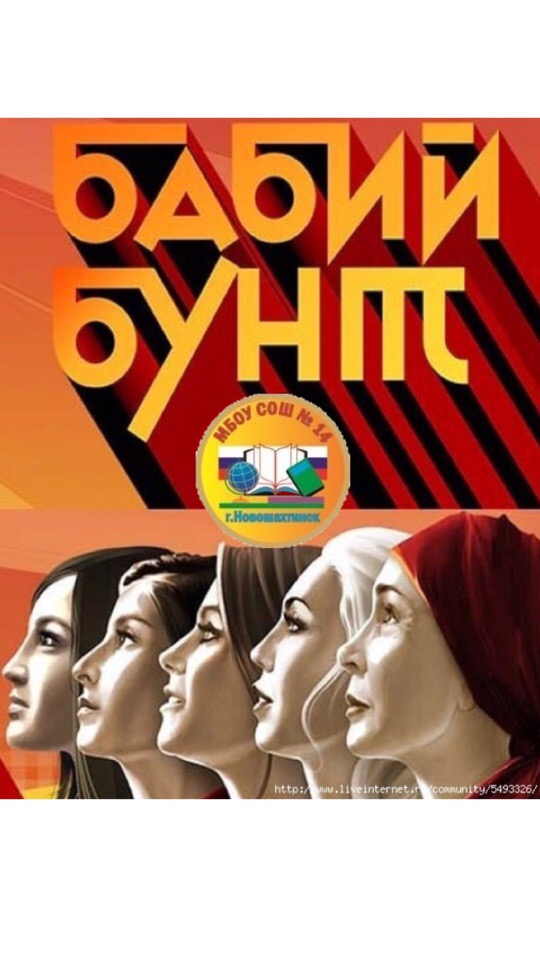 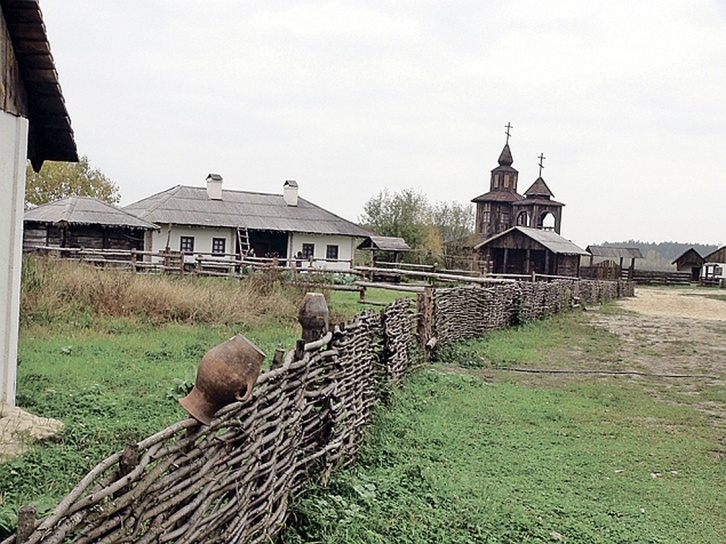                         М.А.Шолохов                        17 января 2019 год   в  10:30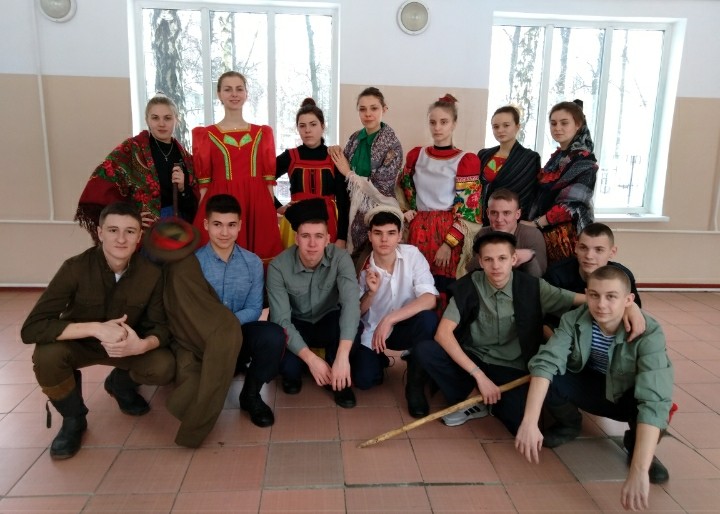 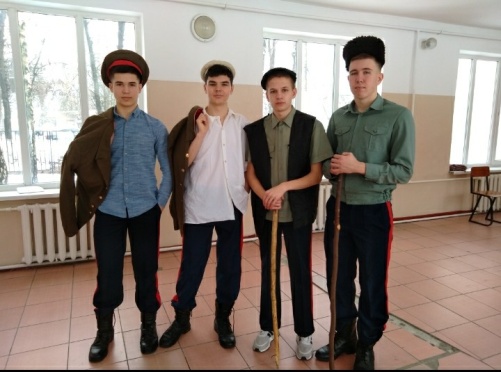 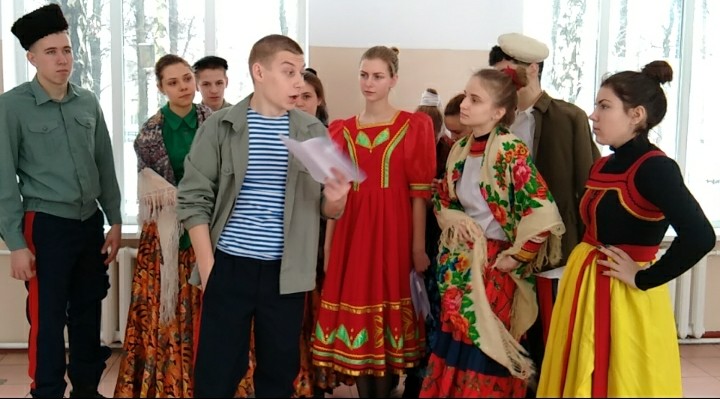 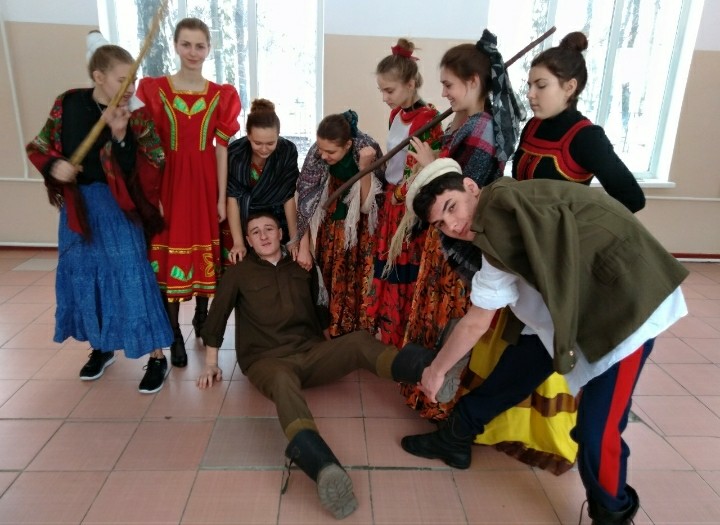 Действующие лица и исполнители:Давыдов   –   Коробкин Никита           Размётнов –  Чепурнов Даниил                            Ушаков  –     Хлебников Максим Казачки –    Морозова Анастасия                         Лагутина Виолетта                         Паламарчук  Анастасия                          Марчевская  Светлана                         Захаренко  Ангелина                         Гусакова  Екатерина Казаки –      Красноперов  Денис                        Носиков  Андрей                        Петров  Михаил Ярцы  –       Кочетов Даниил                        Пологрудов Сергей